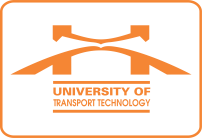 Ngày, thángThời gianĐịa điểm - Nội dungChủ trìThứ Hai17/4Sáng
8h30Nội dung: Hội thảo chuyên đề “Kết cấu liên hợp và vật liệu mới cho phát triển bền vững” và ra mắt nhón NCM “Tính toán kết cấu hiệu năng cao”Thành phần: các PHT; Ô Trinh, Ô Hiếu, B Hiền (KHCN-HTQT); lãnh đạo Khoa Công trình; thành viên nhóm NCM “Tính toàn kết cấu hiệu năng cao”; các GS, PGS, TS; các giảng viên Bộ môn Kết cấu vật liệu, Xây dựng dân dụng, Cầu - Hầm, Cầu đường sắt; các giảng viên, sinh viên (không có giờ lên lớp). Địa điểm: Phòng họp tầng 3, Nhà H3.Hiệu trưởngThứ Hai17/4Chiều
14h00Nội dung: Họp triển khai công tác tự đánh giá Chương trình đào tạo Khoa Công trình, Cơ khí, CNTT, KTVT. Thành phần: Trưởng phòng ĐT, HCQT, TCCB, Công tác HSSV; Trưởng các khoa CT, CK, CNTT, KTVT; Ban thư ký; Trưởng các Nhóm chuyên trách (Theo Quyết định thành lập Hội đồng tự đánh giá CTĐT số 985, 986, 987, 988 ngày 31/3/2017).Địa điểm: Phòng họp Tầng 3 – Nhà H3.PHT Nguyễn Hoàng LongThứ Hai17/4Chiều
15h30Nội dung: Họp triển khai giao nhiệm vụ xây dựng chương trình đào tạo thạc sĩ ngành Quản lý kinh tế, Quản lý xây dựng.Thành phần: Phòng Đào tạo SĐH, Các tiểu ban xây dựng chương trình đào tạo theo Quyết định. Địa điểm:  Phòng họp Số 1 tầng 2 nhà H1.PHT Nguyễn Hoàng LongThứ Ba18/4Sáng9h00Nội dung: Dự Hội nghị cán bộ chủ chốt của Bộ GTVT.Thành phần: Hiệu trưởng, Chủ tịch HĐT, các Phó HT. Địa điểm: Hội trường tầng 2 Nhà D, Bộ GTVT.Bộ trưởngThứ Ba18/4Chiều
14h00
(Mới)Nội dung: Họp sắp xếp cơ cấu lại nhân sự để tinh giản biên chế (Trung tâm CNTT chuẩn bị kỹ thuật ở 3 đầu cầu). 
Thành phần: BGH; Ô Bình (Chủ tịch Công đoàn), Ô Hùng (Chủ tịch HĐT), Ô Ánh (Bí thư ĐTN); Ô Long, Ô Tình, Ô Đức (CSĐT Thái Nguyên), Ô Sơn, Ô Dậu (CSĐT Vĩnh Phúc), Trưởng các Phòng, Ban, Khoa, Trung tâm.  
Địa điểm: Phòng họp trực tuyến 3 cơ sở đào tạo. Hiệu trưởngThứ Ba18/4ChiềuĐi công tác theo Đoàn công tác của Đảng ủy Khối các Trường ĐH, CĐ Hà Nội (đến hết ngày 20/4/2017).Hiệu trưởngThứ Tư19/4SángThứ Tư19/4ChiềuThứ Năm20/4SángThứ Năm20/4ChiềuThứ Sáu21/4SángThứ Sáu21/4Chiều
13h30Nội dung: Dự Hội nghị với Sở GDĐT Vĩnh Phúc.Thành phần: HT, PHT Long, Ô Trinh (KHCN-HTQT), Ô Sơn (ĐT).Địa điểm: Phòng họp Tầng 3 – Nhà Điều hành Cơ sở ĐT Vĩnh Phúc.GĐ Sở GDĐT Vĩnh PhúcThứ Bảy22/04SángThứ Bảy22/04ChiềuChủ nhật23/04SángChủ nhật23/04Chiều